								Toruń, 15 grudnia 2022 roku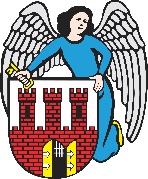     Radny Miasta Torunia        Piotr Lenkiewicz								Sz. Pan								Michał Zaleski								Prezydent Miasta ToruniaWNIOSEKPowołując się na § 18 Statutu Rady Miasta Torunia w nawiązaniu do § 36 ust. 4 Regulaminu Rady Miasta Torunia zwracam się do Pana Prezydenta z wnioskiem:- o informację nt. możliwych planów przebudowy ul. Łódzkiej z uwzględnieniem powstania rondaUZASADNIENIEW odpowiedzi na prośby mieszkańców, proszę o informację nt. analizy możliwości i planów przebudowy ul. Łódzkiej z uwzględnieniem możliwości powstania ronda włączającego ruch w kierunku ul. Włocławskiej. Czy jest możliwa taka przebudowa w dalszej perspektywie.                                                                         /-/ Piotr Lenkiewicz										Radny Miasta ToruniaZał. 1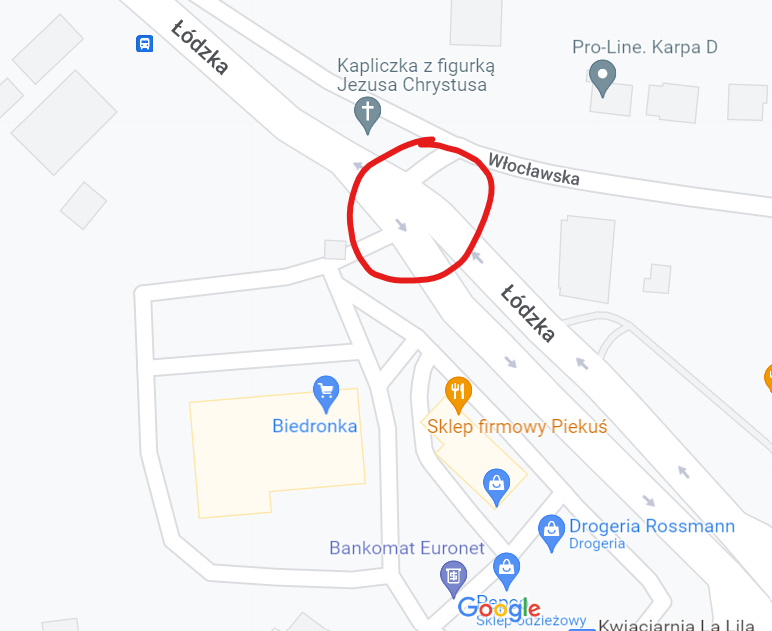 